                                                                                                                         ΠΕΡΙΦΕΡΕΙΑ ΚΡΗΤΗΣΠΕΡΙΦΕΡΕΙΑΚΗ ΕΝΟΤΗΤΑ ΧΑΝΙΩΝΔ/ΝΣΗ ΑΓΡΟΤΙΚΗΣ ΟΙΚΟΝΟΜΙΑΣ & ΚΤΗΝΙΑΤΡΙΚΗΣΤΜΗΜΑ ΠΟΙΟΤΙΚΟΥ & ΦΥΤΟΫΓΕΙΟΝΟΜΙΚΟΥ ΕΛΕΓΧΟΥΗμερομηνία 5/9/2022Στα πλαίσια του προγράμματος δακοκτονίας έτους 2022, σας ενημερώνουμε ότι σε περίπτωση ευνοϊκών καιρικών συνθηκών θα πραγματοποιηθεί δολωματικός ψεκασμός στις κάτωθι περιοχές και ημερομηνίες:Η διάρκεια ψεκασμού δεν πρέπει να υπερβαίνει τις οκτώ (8) ημέρες.                                                  				 Η Διευθύντρια Δακοκτονίας                                                      				Μυλωνάκη ΜαρίαΠαρακαλούνται οι παραγωγοί να έχουν ανοικτά τα αγροκτήματά τους και να παρευρίσκονται σε αυτά προκειμένου για τον αποτελεσματικότερο έλεγχο των ψεκασμών. Για περισσότερες πληροφορίες για τις τοποθεσίες ψεκασμού να απευθύνονται στον αρχιεργάτη του εκάστοτε συνεργείου ψεκασμού. Επίσης παρακαλούνται οι βιοκαλλιεργητές να σημαίνουν εμφανώς τα αγροκτήματά τους και να ενημερώνουν τους αρχιεργάτες.Τηλ. επικοινωνίας:  2821346540, 2821346500.ΨεκασμόςΠεριοχή – ΣυνεργείοΗμερομηνία έναρξης4ος γενικόςΚουνουπιδιανά8/9/20224ος γενικόςΑρώνι8/9/20224ος γενικόςΜουζουράς8/9/20224ος γενικόςΧορδάκι8/9/20224ος γενικόςΣτέρνες8/9/20224ος γενικόςΠερβόλια8/9/20224ος γενικόςΝεροκούρου 8/9/20224ος γενικόςΜουρνιές8/9/2022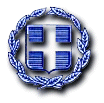 